
АДМИНИСТРАЦИЯ МИХАЙЛОВСКОГО МУНИЦИПАЛЬНОГО  
РАЙОНА ПРИМОРСКОГО КРАЯ
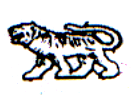 П О С Т А Н О В Л Е Н И Е 
________________                                с. Михайловка                                	№ __________Об утверждении порядка определения нормативных затрат на оказание государственных (муниципальных) услуг в МАУК ММР «ЦКД «Первомайский», применяемых при расчетеобъема финансового обеспечения выполнения муниципального задания на оказание государственных (муниципальных) услугВ соответствии с Федеральным Законом от  06.10.2003 № 131- ФЗ «Об общих принципах организации местного самоуправления в Российской Федерации», в соответствии с Бюджетным кодексом Российской Федерации, Приказом Минфина России от 01.07.2015 № 104н «Об утверждении общих требований к определению нормативных затрат на оказание государственных (муниципальных) услуг, осуществление которых предусмотрено бюджетным законодательством Российской Федерации и не отнесенных к иным видам деятельности, применяемых при расчете объема финансового обеспечения выполнения государственного (муниципального) задания на оказание государственных (муниципальных) услуг (выполнение работ) государственным (муниципальным) учреждением», Постановлением администрации Михайловского муниципального района Приморского края от 14.06.2016 № 397 «Об утверждении Порядка формирования муниципального задания на оказание муниципальных услуг (выполнение работ) в отношении муниципальных учреждений Михайловского муниципального района и финансового обеспечения выполнения муниципального задания», руководствуясь статьей 27 Устава Михайловского муниципального района, администрация Михайловского муниципального районаПОСТАНОВЛЯЕТ:1. Утвердить Порядок определения нормативных затрат 
на оказание государственных (муниципальных) услуг 
в МАУК ММР «ЦКД «Первомайский», применяемых при расчете объема финансового обеспечения выполнения муниципального задания на оказание государственных (муниципальных) услуг.  2. Муниципальному казенному учреждению «Управление по организационно-техническому обеспечению деятельности администрации Михайловского муниципального района» (Хачатрян) разместить данное постановление на официальном сайте администрации Михайловского муниципального района.3. Постановление вступает в силу со дня его размещения на официальном сайте администрации Михайловского муниципального района.4.  Контроль над выполнением настоящего постановления возложить на директора  МАУК Михайловского муниципального района «Центра культуры и досуга «Первомайский» А.А.ГришаковаГлава  Михайловского муниципального района –глава администрации района                                                               В.В. Архипов